Name of the Insured:Address of the Insured:Policy Period:		From:			Leave blank if TBA							To:			Leave blank if TBA					Both days inclusive, local standard time at the Address of the Insured	Details of Additional Information Attached: Press ‘Control’ & Click to obtain a quote for:	MTC				APD			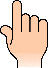 Commercial Automobile Physical DamageForm:  		NEON FORM 2017/01 							If an alternative Policy Wording is to be used, provide details here:Loss Payees / Lienholders:Interest:Total Insured Value:	USD			Limits of Liability:	Actual cash value not exceeding:i)	USD 		any unit in the Automobile Schedule.ii)	USD		any combination of units in the Automobile Schedule.iii)	USD 		arising out of any one occurrence.Deductible:	USD					but minimum USD 2,000 in respect of overturn during loading or unloading of end dump automobile(s).Premium:	USD	  	Calculated at annual rate 		% on Total Insured ValuesOptional Endorsements:	Occurrence Deductible Endorsement						Additional Insured Endorsement					Lease Gap Endorsement						Alaska Endorsement							Driver Inclusion Endorsement						Protection of Salvage – Increased Expense Endorsement:			Amount of increased expenses  	USD				Radius of Use Limitation Endorsement:					Radius:		  		Miles:		Combined Motor Truck Cargo and Commercial Automobile Physical Damage Occurrence Single Deductible Endorsement:		Deductible  				USD			Downtime Rental Expense Endorsement:				Insurance for Newly Acquired Owned Automobile(s) Endorsement:		Trailer Interchange Endorsement:					Trailer Limit  	USD			Loss Limit USD			Trailer Interchange Including Whilst Unattached at Named Terminals  Endorsement:					Trailer Limit  	USD			Loss Limit USD		Garbage / Refuse Endorsement:					Temporary Replacement Automobile Endorsement: 			Limit 	USD			any one automobileSurplus Lines Wordings:				(Select from Drop Downs & add comment as applicable)		Additional Wordings:Claims Information:Loss History Narrative:	Additional Information: Attachments: Press ‘Control’ & Click to obtain a quote for:	MTC						MOTOR TRUCK CARGO (USA)Form:  		NEON FORM 2017/01 							If an alternative Policy Wording is to be used, provide details here:Interest:Limits of Liability & Deductible:	A)	Truck Limit:	USD 		B)	Loss Limit:	USD 		C)	Deductible:	USD		Premium:	USD	  				(calculated at USD per power unit)Optional Endorsements:	In Full Premium Endorsement:							Refrigeration Breakdown Endorsement:					Deductible  USD			(plus USD 1,000 if equipment more than 10 years old)Riggers Endorsement:							Limit USD			b)  Deductible  USD			Contingent Transit Endorsement (Truck Brokering):			Debris Removal Endorsement:						Limit USD	Less Than Trailer Load Endorsement (72 Hours off Truck Cover):		Trailer Interchange Endorsement:					Trailer Limit  USD				b)  Loss Limit USD					Trailer Interchange Including Whilst Unattached at Named Terminal(s)  Endorsement:					Trailer Limit  USD				b)  Loss Limit USD		Target Interest Inclusion Endorsement:					Interests included:	Limit any one claim for theft of these interests		USD	        Deductible any one claim for theft of these interests		USD	        Driver Inclusion Endorsement:						Alaska Endorsement:							Additional Insured Endorsement:					Container Endorsement:						Container Limit  USD			b)  Loss Limit USD				Double/Triple Wide Mobile Home Endorsement:				Total Deductible USD 				On Hook Endorsement:						Named Terminals Extension for On Hook Endorsement:				Cargo in and/or on Trailers in Tandem Endorsement:				Loading and Unloading of Autos Endorsement:				Loading and Unloading of Autos (including Unloaded Vacated Autos) Endorsement:			New Auto Valuation Endorsement:			Option A		 Deductible USD 					Option B		 Named Perils Endorsement:						 Combined Motor Truck Cargo and Commercial AutomobilePhysical Damage Occurrence Single Deductible Endorsement:		 Mobile Home Raising, Lowering and Setting Down Endorsement:		 LMA 5218 U.S. Terrorism Insurance Act of 2002 as amended 		New & Renewal Business Endorsement (12/01/15)			Additional Premium USD	LMA 5219 U.S. Terrorism Insurance Act of 2002 as amended 		Not Purchased Clause (12/01/15)			Surplus Lines Wordings:				(Select from Drop Downs & add comment as applicable)		Additional Wordings:Claims Information:Loss History Narrative:	Additional Information: Attachments:Press ‘Control’ & Click to obtain a quote for:	APD			Underwriter:simon.christensen@neonuw.com Broker:Insured:date of Application:cc:underwritingsupport@neonuw.com  